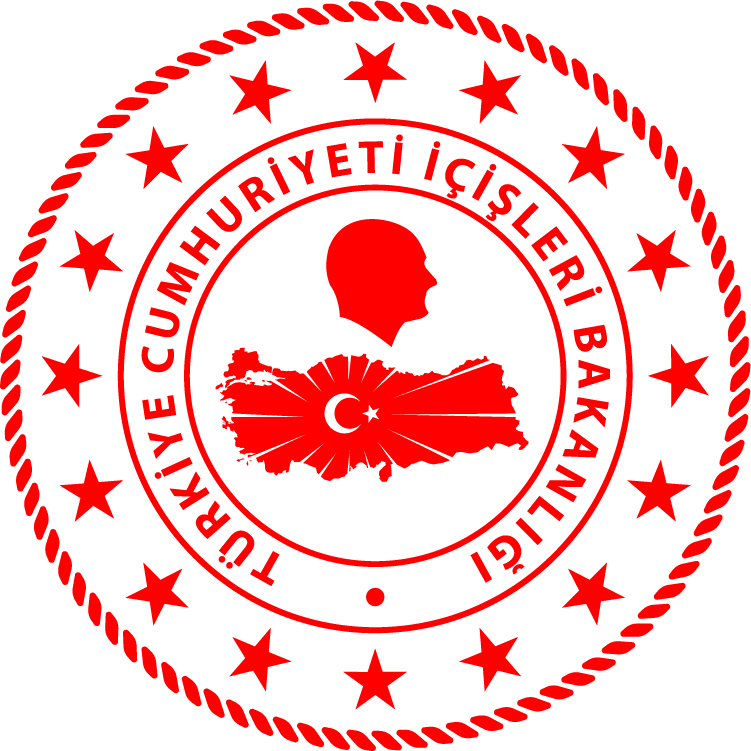 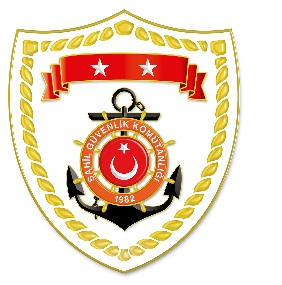 Ege BölgesiAkdeniz BölgesiS.
NoTARİHMEVKİ VE ZAMANKURTARILAN SAYISIKURTARILAN/YEDEKLENEN TEKNE SAYISIAÇIKLAMA104 Haziran 2021ÇANAKKALE/Ayvacık07.4017-Babakale açıklarında Yunanistan unsurları tarafından Türk Karasularına geri itilen lastik bot içerisindeki 17 düzensiz göçmen kurtarılmıştır.204 Haziran 2021İZMİR/Dikili18.4044-Dikili ilçesi açıklarında Yunanistan unsurları tarafından Türk Karasularına bırakılan can salı içerisindeki 44 düzensiz göçmen kurtarılmıştır.304 Haziran 2021AYDIN/Didim22.0021Didim ilçesi açıklarında makina arızası nedeniyle sürüklenen özel bir tekne,  içerisindeki 2 şahıs ile birlikte yedeklenerek Didim Altınkum İskelesi’ne intikal ettirilmiştir.405 Haziran 2021İZMİR/Foça16.0229-Aslanburnu açıklarında Yunanistan unsurları tarafından Türk Karasularına bırakılan 2 can salı içerisindeki toplam 29 düzensiz göçmen kurtarılmıştır.505 Haziran 2021İZMİR/Dikili14.401-Alder Plajı önlerinde içerisinde 1 şahıs bulunan yelkenli bir teknenin battığı bilgisinin alınması üzerine icra edilen arama kurtarma faaliyeti neticesinde, bahse konu teknenin tamamen battığı tespit edilmiş, söz konusu şahıs denizden kurtarılmış ve bilinci açık olarak 112 Acil Sağlık Ambulansı personeline teslim edilmiştir. 606 Haziran 2021İZMİR/Dikili05.4030-Denizköy açıklarında Yunanistan unsurları tarafından Türk Karasularına geri itilen lastik bot içerisindeki 30 düzensiz göçmen kurtarılmıştır.706 Haziran 2021İZMİR/Dikili06.3028-Denizköy açıklarında Yunanistan unsurları tarafından Türk Karasularına geri itilen lastik bot içerisindeki 28 düzensiz göçmen kurtarılmıştır.S.
NoTARİHMEVKİ VE ZAMANKURTARILAN SAYISIKURTARILAN/YEDEKLENEN TEKNE SAYISIAÇIKLAMA105 Haziran 2021ANTALYA/Alanya00.201-Damlataş mevkiinde 1 şahsın kayalıklarda mahsur kalan keçiyi kurtarmaya çalışırken kendisinin de mahsur kaldığının bildirilmesi üzerine bahse konu şahıs ve keçi kurtarılarak Alanya Limanı’na intikal ettirilmiştir.206 Haziran 2021MERSİN/Mezitli20.3321Mezitli ilçesi açıklarında içerisinde 2 şahıs bulunan özel bir teknenin makine dairesinde yoğun duman olduğu ve yardım talep edildiği bilgisinin alınması üzerine icra edilen arama kurtarma faaliyeti neticesinde teknede bulunan şahıslar kurtarılmıştır. Bahse konu tekne ise Sahil Güvenlik Botu refakatinde bölgede bulunan başka bir tekne tarafından yedeklenerek Mersin Marina’ya intikal ettirilmiştir.